О торговом реестреВ соответствии со статьей 20 Федерального закона от 28 декабря 2009 года № 381-ФЗ «Об основах государственного регулирования торговой деятельности в Российской Федерации» органы государственной власти субъектов Российской Федерации формируют торговые реестры путем внесения сведений о хозяйствующих субъектах, осуществляющих торговую деятельность, о хозяйствующих субъектах, осуществляющих поставки товаров (за исключением производителей товаров), а также о состоянии торговли на территории соответствующего субъекта Российской Федерации.Форма торгового реестра и порядок его формирования (далее - Порядок) утверждены  приказом Минпромторга России от 16 июля 2010 года № 602 «Об утверждении Формы торгового реестра, Порядка формирования торгового реестра и Порядка предоставления информации, содержащейся в торговом реестре».Внесение сведений о хозяйствующих субъектах, осуществляющих торговую деятельность, и внесение сведений о хозяйствующих субъектах, осуществляющих поставки товаров (за исключением производителей товаров), производится, в том числе по заявлению хозяйствующего субъекта о внесении сведений в торговый реестр с приложением необходимой информации, указанной в приложениях 1, 2 и 3 к Порядку, а также следующих документов:а) заверенной в установленном порядке копии свидетельства о государственной регистрации юридического лица или индивидуального предпринимателя;б) заверенной в установленном порядке копии свидетельства о постановке на учет в налоговом органе по месту нахождения на территории Российской Федерации (кроме случаев, когда заверенная в установленном порядке отметка о постановке на учет в налоговой инспекции сделана на свидетельстве о государственной регистрации, с указанием идентификационного номера налогоплательщика (ИНН);в) документов или их копий, подтверждающих информацию хозяйствующего субъекта, осуществляющего торговую деятельность, о принадлежащих ему торговых объектах;г) документов или их копий, подтверждающих информацию хозяйствующего субъекта об объектах хозяйствующего субъекта, осуществляющего поставки товаров.Документы, указанные в подпунктах «в» и «г», предоставляются на каждый объект, вносимый в торговый реестр. После внесения сведений документы возвращаются хозяйствующему субъекту.На основании вышеизложенного, министерство экономического развития области (далее - министерство), как орган, ответственный за формирование торгового реестра Саратовской области, предлагает проинформировать заинтересованные хозяйствующие субъекты о внесении сведений в торговый реестр путем направления соответствующего заявления и необходимых документов в министерство на адрес электронной почты: KatkovskayaEV@saratov.gov.ru. Приложение: на 3 л. в 1 экз.Министр                                                                                           А.А. Разборов Москвичёва Валерия Владимировна8(845-2)271449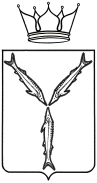 МИНИСТЕРСТВОЭКОНОМИЧЕСКОГО РАЗВИТИЯСАРАТОВСКОЙ ОБЛАСТИул. Московская, . Саратов, 410042Тел.: (845-2) 21-02-10; факс (845-2) 27-32-00mineconomy@saratov.gov.ru                              № на №                      Главам муниципальных районов и городских округов области